CoinFlipDirections: This program allows you to verse the computer in a guessing game. Use a random number from 0-1 to create a situation that resembles flipping a coin. While-loops and if statements must be used to complete this program. The program keeps track of your points as well as the computer’s points.A sample printout: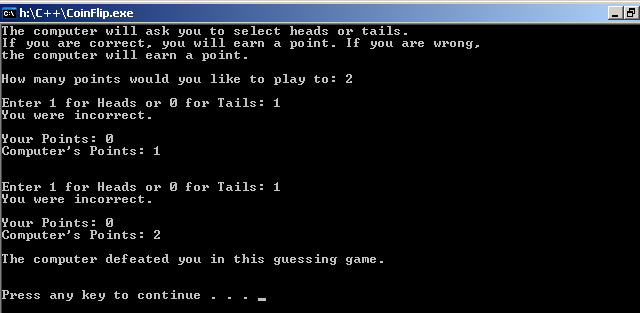 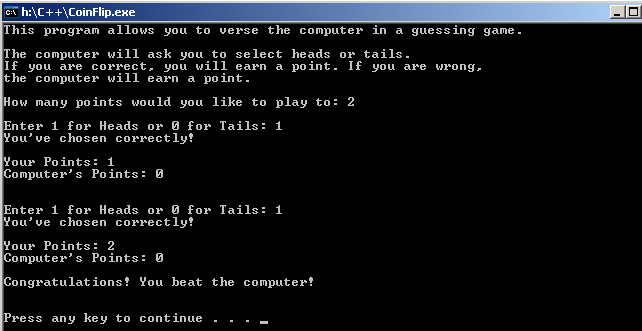 